GENIET IN TRENTINO VAN LA DOLCE VITA
Natuur, wintersport, cultuur, lokale wijnen en overheerlijk eten vormen de ingrediënten van een bijzondere wintersportvakantie in Trentino waar het goede leven centraal staat. Aperitivo op het terrasVoor het echte wintersportgevoel kan men in de bergen van Trentino aan het einde van de dag in een rifugio terecht voor een hapje en een drankje. Een favoriete bezigheid op het terras van Chalet Fiat in het mondaine Madonna di Campiglio, is het spotten van sterren onder het genot van een Spritz Aperitivo. Genieten van een Trentodoc Spumante en goede muziek kan in Rifugio La Roda, op de Cima Paganella met de Brentadolomieten en het Gardameer op de achtergrond. De Trentodoc is een mousserende wijn die specifiek is voor deze streek en al in 1902 door wijnhuis Ferrari geïntroduceerd werd. De Trentodoc, genoemd naar de stad Trento en de DOC status die is toegekend aan de mousserende wijnen uit deze regio, is zeer geschikt voor een toast op het goede Italiaanse leven!Dineren in een berghutVerspreid over Trentino liggen tientallen berghutten waar la dolce vita op het menu staat. Na een tocht per sneeuwscooter of op sneeuwschoenen kan men rondom de open haard genieten van de warme Italiaanse gastvrijheid. Op het menu staan smakelijke lokale specialiteiten, zoals een overheerlijke porzotto, bereid door chef Matthias Trottner in Rifugio Gourmet Baita Checco. Gelegen op de pistes van Ciampedie biedt het adembenemende Cantinaccio massief een uitzicht om bij weg te dromen. Een andere aanrader is de op 2.000 meter hoogte gelegen Rifugio Baita la Morea waar gasten per sneeuwscooter vanaf Bellamonte in Val di Fiemme door een sprookjesachtig winterwonderland naar het restaurant gebracht worden. In Madonna di Campiglio kun je terecht in Rifugio Boch dat bekend staat om de huisgemaakte desserts. In Paganella in het nieuwe Rifugio Meriz.geopend dat specialiteiten biedt als gnocchi en aspergerisotto.  
Michelinster restaurantsMaar liefst zes restaurants in Trentino staan dit jaar genoteerd in de Michelingids. In de omgeving van Trento ontving Locanda Margon in Trento/Ravina, van dezelfde familie als de Ferrari Trentodoc wijngaard, onlangs een tweede felbegeerde Michelinster. Bij El Molin in Val di Fiemme dineert men in een voormalige molen, waarbij de maaltijden met liefde voor culinaire tradities van de Italiaanse regio worden bereid. In Val di Fassa staat ‘L Chimp bekend om de creatieve en kleurrijke menu’s en op 1380 meter hoogte is het mogelijk om bij Malga Panna te genieten van spectaculaire uitzichten. Het mondaine Madonna di Campiglio maakt haar naam waar met twee noteringen; Dolomieu en Gallo Cedrone in Hotel Bertelli. Dolomieu is het thuis van chef Enrico Croatti en Vincio Tenni staat aan het roer bij Gallo Cedrone. In deze parel van de Dolomieten komen bezoekers niet alleen om te wintersporten, maar ook om te flaneren. Zowel op de pistes als in het straatbeeld is de Italiaanse klasse dan ook overal aanwezig. Meer informatie: visittrentino.info/snow-italian-styleTrento, oktober 2017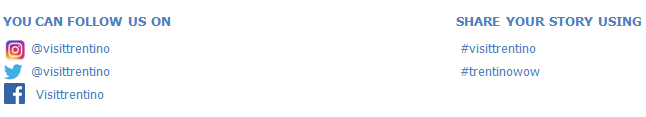 